Pupil Premium Strategy StatementSt John the Baptist RC School 22-23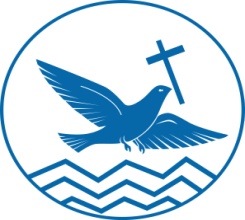 This statement details our school’s use of pupil premium (and recovery premium for the 2022 to 2023 academic year) funding to help improve the attainment of our disadvantaged pupils. It outlines our pupil premium strategy, how we intend to spend the funding in this academic year and the effect that last year’s spending of pupil premium had within our school. School overviewFunding overviewPart A: Pupil Premium Strategy PlanStatement of intentChallengesThis details the key challenges to achievement that we have identified among our disadvantaged pupils.Intended outcomes This explains the outcomes we are aiming for by the end of our current strategy plan, and how we will measure whether they have been achieved.Activity in this academic yearThis details how we intend to spend our pupil premium (and recovery premium funding) this academic year to address the challenges listed above.Teaching (for example, CPD, recruitment and retention)Budgeted cost: £9,290Targeted academic support (for example, tutoring, one-to-one support structured interventions) Budgeted cost: £12,296Wider strategies (for example, related to attendance, behaviour, wellbeing)Budgeted cost: £ counselling £6300Forest school- £1000Total budgeted cost: £28,892 Part B: Review of outcomes in the previous academic yearPupil premium strategy outcomesThis details the impact that our pupil premium activity had on pupils in the 2021 to 2022 academic year. Externally provided programmesPlease include the names of any non-DfE programmes that you purchased in the previous academic year. This will help the Department for Education identify which ones are popular in EnglandService pupil premium funding (optional)For schools that receive this funding, you may wish to provide the following information: DetailDataSchool nameSt John the Baptist Roman Catholic PrimaryNumber of pupils in school 86Proportion (%) of pupil premium eligible pupils24%Academic year/years that our current pupil premium strategy plan covers (3 year plans are recommended)21-2222-2323-24Date this statement was published22/10/22Date on which it will be reviewed16/12/22Statement authorised byL.Upton Pupil premium leadLiz HamiltonGovernor / Trustee leadL.Upton DetailAmountPupil premium funding allocation this academic year£25,530Recovery premium funding allocation this academic year£2900Pupil premium funding carried forward from previous years (enter £0 if not applicable)£0Total budget for this academic yearIf your school is an academy in a trust that pools this funding, state the amount available to your school this academic year£28,892At St John the Baptist we aim to:Have an ethos of attainment and progress for all and focus upon outcomes of individuals. Being a small school we know our children and families very well and have detailed knowledge of the individual barriers faced by themFocus upon Quality First teaching for all and to benefit all. We recognise that not all families qualify for Pupil Premium and there will be some children and families that are vulnerable.Ensure that all staff have supporting the disadvantaged as their highest priority and have a shared, collective responsibility for this. Leadership lead by example and set high aspirations for all.StrategiesFocus upon quality First teaching and professional development linked to this linked to Rosenshine’s principles of quality instruction and giving purposeful feedback. Principles of teaching(Plymouth CAST) is used for this.Use research evidence and evidence from own observations to allocate fundingHigh quality training for all staffAll staff take collective responsibility for pupils who are eligible for pupil premium and have the highest expectations for all pupils but particularly Pupil PremiumAssessment is used regularly to check how strategies are working and to plan next stepsSENDCO/HT provides targeted support for pupils with social/emotional barriers to learning Challenge numberDetail of challenge 1High proportion of disadvantaged pupils with significant special Educational needs. 65% of pupil premium  pupils have SEND needs and these are often complex needs. 15% have EHCPS.2Difficulties with emotional regulation which can impact significantly on the pupil being in a place to access learning. 35% of pupil premium children have a social worker or the families are accessing Early Help. These children often have experienced some type of Early childhood trauma, attachment issues, domestic abuse or other home issues. These can impact upon them being in a place to learn.364% of pupil premium pupils have difficulties around gaining early reading knowledge and skills and are below age related for reading. 4Children who are Pupil premium arriving at school with poor oracy skills. 37% of Pupil premium pupils are being assessed or have been assessed by the S and L therapist or are getting specialist support from the C and I team around language and communication.565% of pupil premium pupils are below age related in mathematicsIntended outcomeSuccess criteria20% of Pupil premium children to be targeted to be GDS in at least one  Core area and some Foundation areas by the end of their next key StagePupil premium pupils who have the potential to be Greater Depth make the same progress as more able non pupil premium children and attain the highest levels.Improve emotional and mental health where it is a barrier to access to learning through targeted provisionChildren who have complex social and emotional issues that are  barriers to learning have improved mental health and well being and are in a better place to access learning. The families have support in school  that help to address some of the challenges they face.Appropriate Multi-agency support involving a range of services for the disadvantaged with the most complex needs is in place and working well.The school is working well with a range of agencies to support families with the challenges they face and there is a multi-agency approach to removing some of the barriers to learning that children face.Pupils make expected progress or better from their starting points.Pupils make expected progress or better from their starting points. Every effort is made so that they can read, compute and access the curriculum and are ready for their next stage of learning. Where there are complex needs it is demonstrated that external advice is followed and they make appropriate progress.ActivityEvidence that supports this approachChallenge number(s) addressedAdd or delete rows as needed.Read, write, Inc –working with English Hub and Read, write, Inc advisory teacher to continue to ensure that Early reading is given the highest in the school DFE approved systematic approach to reading.Quality First Teaching   EEF Teaching and Learning Toolkit + 5 mths(phonics)  + 5 mths 1:1 tuition Small group work + 4 months Focus upon bottom 20% in years F-Years 4 on Early reading strategies. Early Reading Trauma training( 1 day all staff)From Trauma informed schools Senior Mental Health Lead training and dissemination back to other staff.Whole school systems that support  vulnerable learnersSocial and emotional support for parentsOur attendance for PP for 20-21 was 95.6% which was broadly inline with non pupil  premium pupils+ 4 months social and emotional learning+ 4 months behaviour interventions --EEF toolkit3. Improve emotional health and well beingPlymouth Oracy Project 2 members of staff attend Oracy training and develop approaches in school.EEF Teaching and Learning Toolkit - Targeted academic support structured 1:1 or small group support linked to classroom teachingOral lang (+6 mths)Collaborative learning (+5mths)Metacognitive and self regulation- (+7mths)Feedback (+ 6 mths)4 Low Oracy levelsActivityEvidence that supports this approachChallenge number(s) addressedAdd or delete rows as needed.Targeted intervention e.g. speech and language, pre teaching for maths and other curriculum areas, small group support in maths and other curriculum areas, daily reading etcEEF Teaching and Learning Toolkit - Targeted academic support structured 1:1 or small group support linked to classroom teaching1:1 targeted tuition  EEF Teaching and Learning Toolkit (+ 5 mths)phonics  (+ 5 mths) 1:1 tuition Small group work (+ 4 months)Oral lang (+6 mths)Mastery learning (+ 5 mths)1 targeting specific needs3 Early Reading 4 Low Oracy levels5 Maths attainmentContinue to develop Power maths as a well sequenced mathematics curriculumMastery learning (+ 5 mths)Collaborative learning (+5mths)Metacognitive and self regulation- (+7mths)Feedback (+ 6 mths)5.Maths attainment ActivityEvidence that supports this approachChallenge number(s) addressedAdd or delete rows as needed.1:1 counselling for 5 hours a day x 36 weeks 1:1 targeted support –some of these children have been school refusers in other settings, at risk of exclusion- improved school attendanceSocial and emotional support for parentsOur attendance for PP for 20-21 was 95.6% which was broadly inline with non pupil  premium pupils+ 4 months social and emotional learning+ 4 months behaviour interventions --EEF toolkit1:1 tuition + 5mths Improve emotional health and well beingForest schoolsForest schools-provision for all children but extra sessions available for targeted children( research on the Forest schools approach and its impact on well being, resilience and social skills particularly for the children with the most complex needs).Forest schools and environmental attitudes:A case study of children aged 8-11 years- University of Cumbria by C Turtle (2015) COGENT Education :Vol 2, No 1 –Taylor and Francis onlineImpact of long term Forest School programme on children’s resilience, well being and confidenceSarah BlackwellTeaching and Learning Toolkit – EEF(+4 mths) Social and emotional LearningCollaborative learning  approaches (+ 5 mths)Oral lang (+6mths)2- Improve emotional health and well beingAttendance for pupil premium pupils was at 95.6% for the year 20-21. There was  not a significant gap with the attendance of non pupil premium pupils. The majority of PP pupils attended school during lockdown. The school worked closely with the families to relieve any anxieties around school attendance.   The few that did not attend were supported with their emotional needs(either pupils or parents with high anxiety levels) with virtual counselling sessions. This meant that 100% of pupil premium pupils were able to access virtual learning if they were learning from home. During the Year 20-21, 82% of pupil premium pupils made expected progress or better in reading and maths and 71% in writing.ProgrammeProviderRead, write, IncRuth Miskin MeasureDetails How did you spend your service pupil premium allocation last academic year?1:1 Read, write Inc tuitionSpeech and language interventions Daily readingPre and post teaching  What was the impact of that spending on service pupil premium eligible pupils?Funding received for two pupils1 targeted to get to GD and on target to be there by the end of Year 6(2022) and the other received 1:1 tutoring in reading /1:1 S and L interventions which meant he made progress from his starting points